                   Неделя молодого учителя в школе № 35   В период весенних каникул 2022 – 2023 учебного года в нашей школе проходила  Неделя молодого педагога,  основной целью которой было оказание практической помощи молодым специалистам в вопросах совершенствования теоретических и практических знаний, создание условий для повышения интеллектуальной, методической культуры учителя.   В день открытия Недели учителя прослушали лекцию юриста «Права педагога, классного руководителя», а также приняли участие в работе мастерской «Организация комплексного сопровождения детей с ОВЗ», подготовленной заместителем директора по УВР Вертецкой Л.В.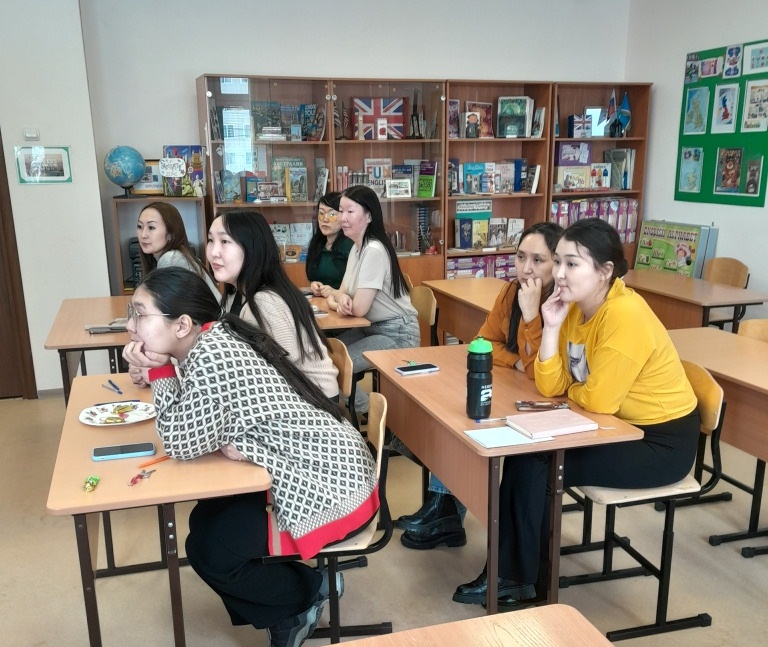    Второй день был также проведен в формате мастерской по теме «Современные образовательные технологии по ФГОС: технология «Перевернутый класс».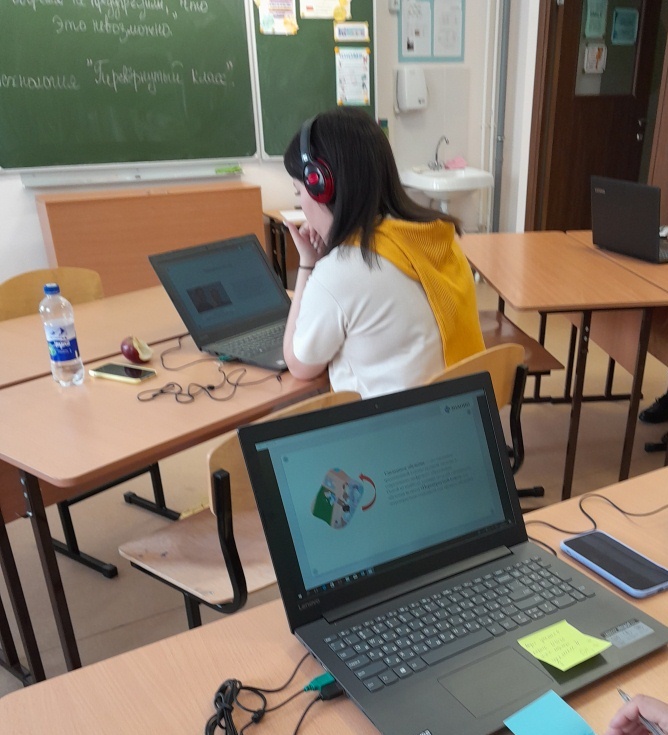    Работа мастерской была организована в форме самой технологии. Молодые коллеги самостоятельно изучали теоретический материал: просмотрели  обучающее видео, презентацию из истории появления технологии и ее применения в образовании. На следующем этапе учителям вместе с руководителем Школы молодого учителя  Кулибаба Е.А. предстояло заняться практической деятельностью, а именно: обсудить изученный материал и спроектировать урок по технологии «Перевернутый класс». Работали в группах, каждая из которых отвечала за конкретный этап урока. На этом этапе мастерской  наблюдалась высокая мотивация у участников, были предложены неожиданные интересные идеи для урока, обсуждены возможные риски.А завершилась мастерская участием коллег в педагогической олимпиаде «Современные образовательные технологии по ФГОС: технология «Перевернутый класс» на сайте научно – образовательного журнала «ФГОС урок.ру» как рефлексия деятельности и образовательных результатов участников мастерской.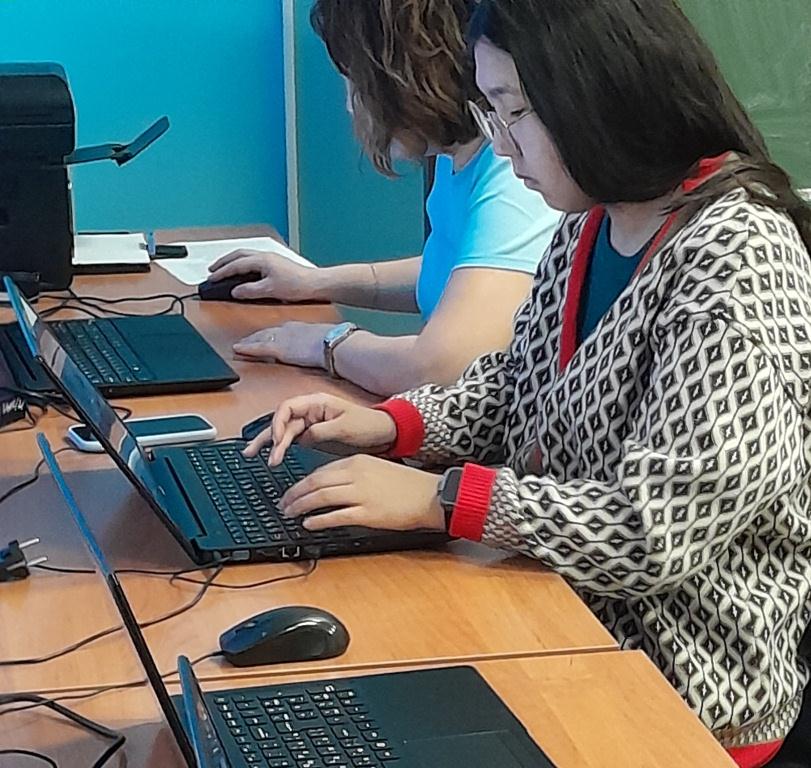          Олимпиада проходила в кабинете ЦОС школы.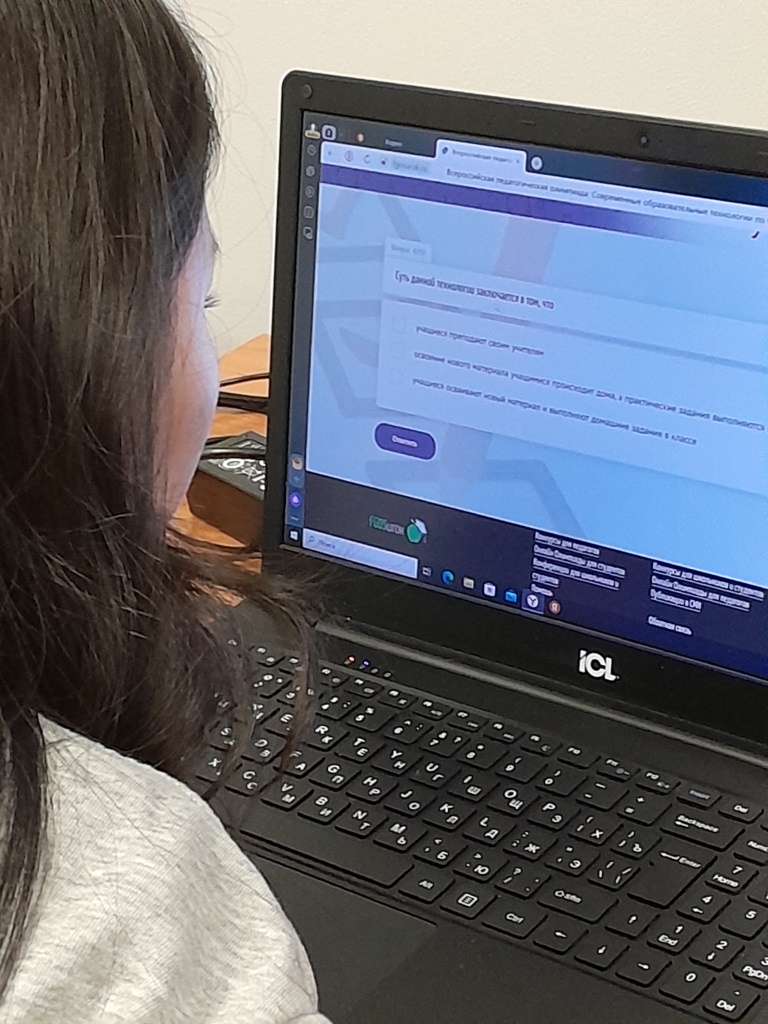 Задания выполняет учитель начальных классов Иванова К.А.Вместе с наставниками в олимпиаде принимали участие девять молодых специалистов и все получили дипломы первой и второй степени.   Одним из мероприятий Недели был круглый стол по подготовке к аттестации «Приоритеты профессионального образования, организованный заместителем директора по УВР Ноговицыной Н.Н. В ходе работы учителя задавали  волнующие их вопросы, обсуждали проблемы и пути их решения, выслушали наставников из опыта работы по самообразованию.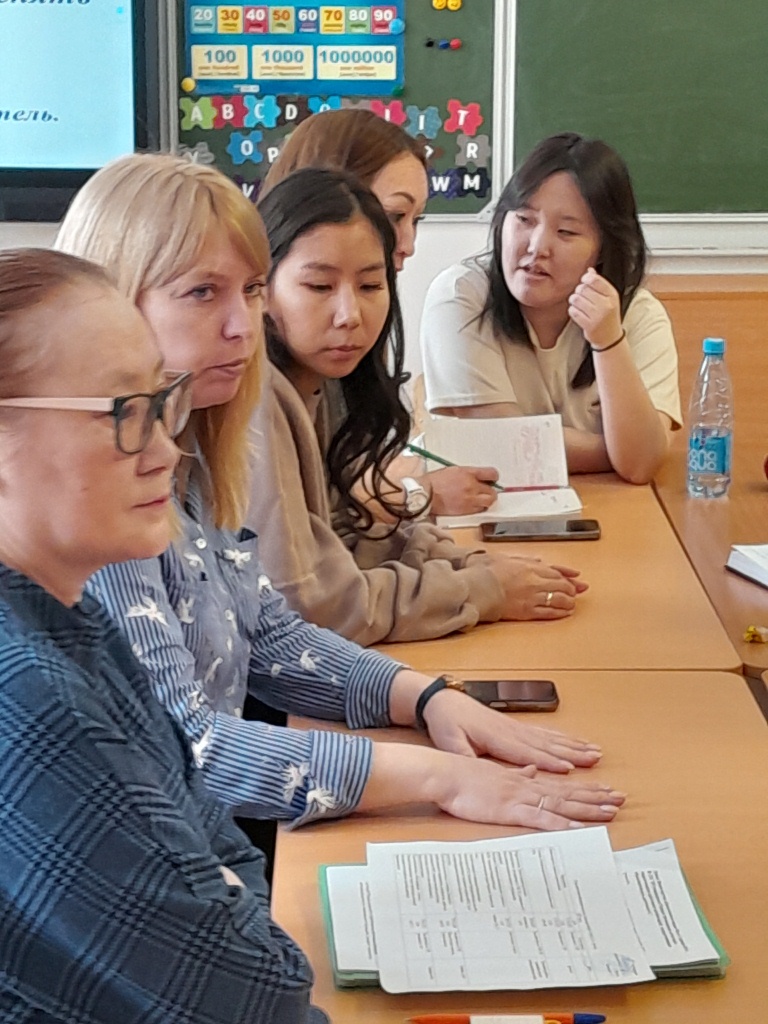     Завершилась Неделя педагогическим квестом «Моя профессия – учитель».Молодые коллеги решали познавательные задачи, обсуждали проблемные ситуации, находили нестандартные решения, проявили высокий уровень командной работы, сплоченности и настойчивости в достижении поставленной цели. Победителем игры стала команда «Звездочки», набравшая 38 баллов.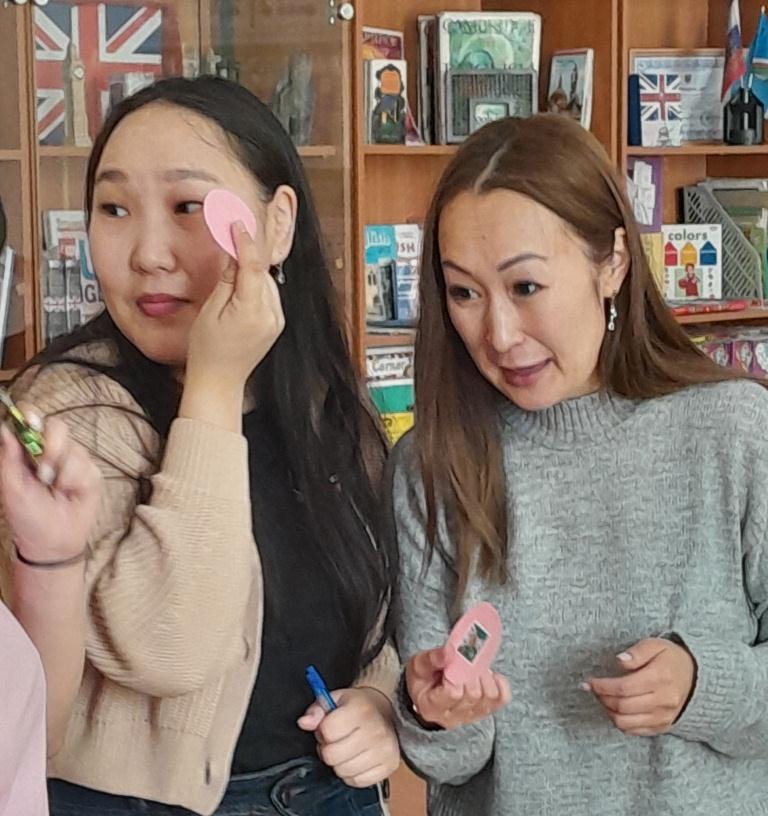       Команда «Звездочки»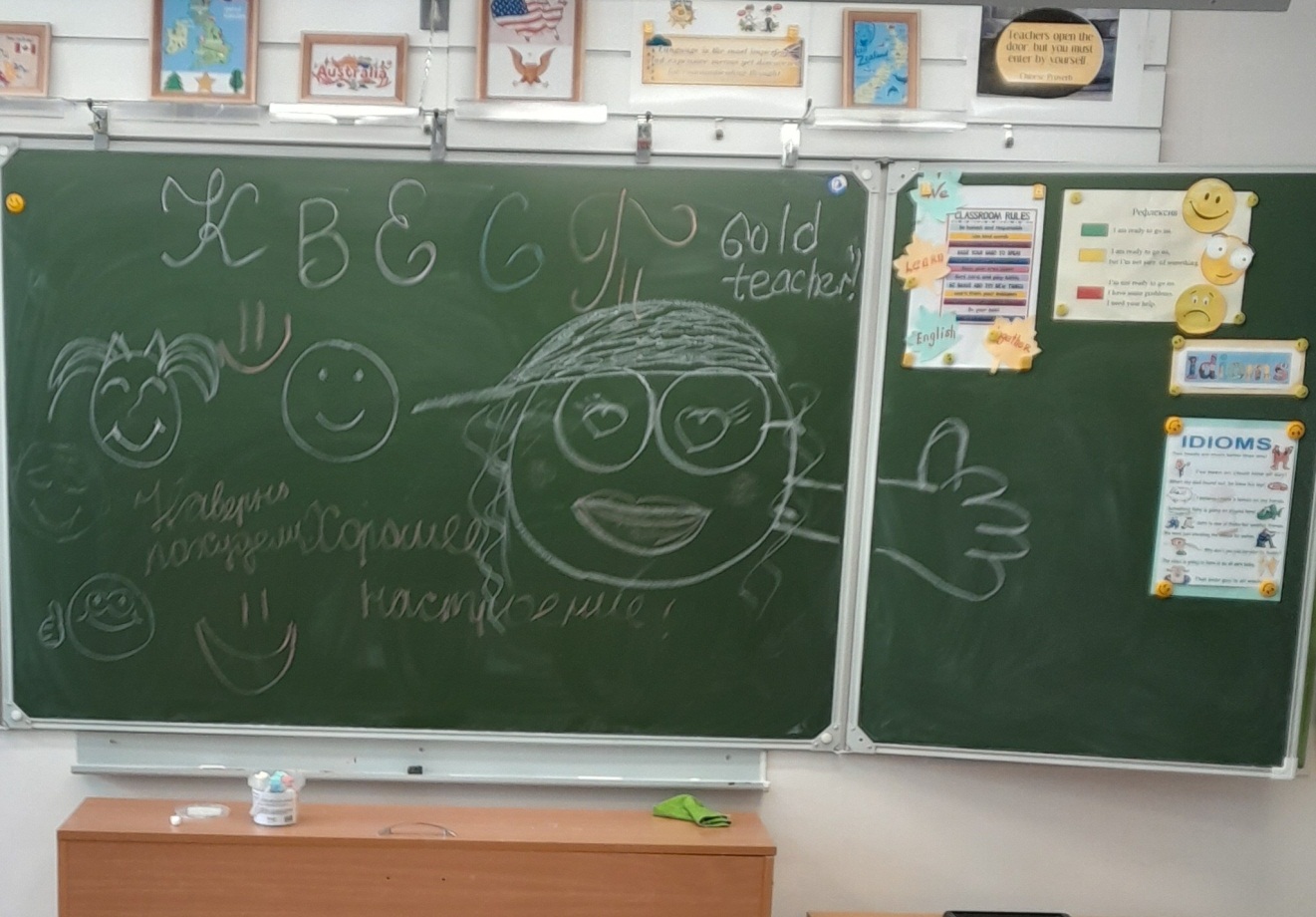 А вот таким образом наши участники выразили свое настроение после игры.                                  Кулибаба Е.А. – руководитель Школы молодого учителя.